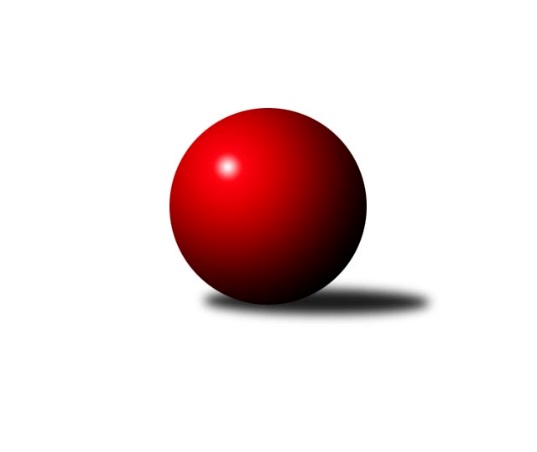 Č.3Ročník 2020/2021	8.10.2020Nejlepšího výkonu v tomto kole: 2195 dosáhlo družstvo: TJ Sokol Písek BOP Strakonice a Písek 2020/2021Výsledky 3. kolaSouhrnný přehled výsledků:TJ Sokol Písek B	- TJ Fezko Strakonice B	6:2	2195:2121	8.5:3.5	8.10.TJ Fezko Strakonice C	- TJ Fezko Strakonice A	0:0	0:0	0.0:0.0	9.10.Tabulka družstev:	1.	TJ Sokol Písek B	2	2	0	0	11.0 : 5.0 	16.5 : 7.5 	 2257	4	2.	TJ Fezko Strakonice A	1	1	0	0	5.0 : 3.0 	5.0 : 7.0 	 2523	2	3.	TJ Blatná D	2	1	0	1	9.0 : 7.0 	16.0 : 8.0 	 2411	2	4.	TJ Fezko Strakonice C	2	1	0	1	9.0 : 7.0 	12.0 : 12.0 	 2280	2	5.	TJ Fezko Strakonice B	3	0	0	3	6.0 : 18.0 	10.5 : 25.5 	 2194	0Podrobné výsledky kola:	 TJ Sokol Písek B	2195	6:2	2121	TJ Fezko Strakonice B	Marie Lukešová	 	 194 	 199 		393 	 2:0 	 344 	 	173 	 171		David Trobl	Pavel Sitter	 	 190 	 176 		366 	 1.5:0.5 	 336 	 	160 	 176		Miroslav Trobl	Iva Švejcarová	 	 203 	 181 		384 	 2:0 	 347 	 	175 	 172		Milada Pirožeková	Miroslav Procházka	 	 165 	 170 		335 	 0:2 	 378 	 	197 	 181		Libor Hejpetr	Olga Procházková	 	 146 	 185 		331 	 1:1 	 360 	 	185 	 175		Jaroslav Holfeld	Martina Bendasová	 	 189 	 197 		386 	 2:0 	 356 	 	174 	 182		Jiří Linhartrozhodčí: Marie LukešováNejlepší výkon utkání: 393 - Marie Lukešová	 TJ Fezko Strakonice C	0	0:0	0	TJ Fezko Strakonice Arozhodčí: Pořadí jednotlivců:	jméno hráče	družstvo	celkem	plné	dorážka	chyby	poměr kuž.	Maximum	1.	Karel Filek 	TJ Fezko Strakonice A	461.00	302.0	159.0	4.0	1/1	(461)	2.	Martin Krajčo 	TJ Fezko Strakonice A	443.00	295.0	148.0	8.0	1/1	(443)	3.	Karel Koubek 	TJ Blatná D	440.00	290.0	150.0	3.5	2/2	(457)	4.	Josef Navrátil 	TJ Blatná D	427.00	294.0	133.0	8.0	2/2	(442)	5.	Václav Poklop 	TJ Fezko Strakonice A	410.00	294.0	116.0	9.0	1/1	(410)	6.	Richard Zelinka 	TJ Fezko Strakonice A	405.00	290.0	115.0	12.0	1/1	(405)	7.	Zdeněk Valdman 	TJ Fezko Strakonice A	403.00	309.0	94.0	13.0	1/1	(403)	8.	Marie Lukešová 	TJ Sokol Písek B	401.00	281.0	120.0	6.5	2/2	(409)	9.	Pavel Poklop 	TJ Fezko Strakonice A	401.00	293.0	108.0	11.0	1/1	(401)	10.	Karel Palán 	TJ Fezko Strakonice C	399.00	281.0	118.0	6.5	1/1	(407)	11.	Libor Hejpetr 	TJ Fezko Strakonice B	398.00	279.0	119.0	9.0	3/3	(416)	12.	Jiří Maťátko 	TJ Fezko Strakonice C	397.00	283.0	114.0	12.5	1/1	(426)	13.	František Nesveda 	TJ Blatná D	388.50	283.0	105.5	14.0	2/2	(409)	14.	Josef Herzig 	TJ Fezko Strakonice C	386.50	279.5	107.0	12.0	1/1	(414)	15.	Pavel Sitter 	TJ Sokol Písek B	385.00	283.0	102.0	12.0	2/2	(404)	16.	Petr Švec 	TJ Fezko Strakonice C	385.00	291.0	94.0	11.0	1/1	(385)	17.	Martina Bendasová 	TJ Sokol Písek B	383.50	264.5	119.0	9.5	2/2	(386)	18.	Petra Prýmasová 	TJ Blatná D	377.50	275.0	102.5	10.5	2/2	(397)	19.	Vladimír Falc 	TJ Fezko Strakonice C	375.50	265.0	110.5	15.5	1/1	(384)	20.	Jan Vaňata 	TJ Blatná D	372.50	280.0	92.5	14.5	2/2	(375)	21.	Jaroslav Holfeld 	TJ Fezko Strakonice B	370.50	266.0	104.5	13.0	2/3	(381)	22.	Iva Švejcarová 	TJ Sokol Písek B	370.00	258.5	111.5	11.5	2/2	(384)	23.	Miroslav Kocour 	TJ Fezko Strakonice C	369.00	273.0	96.0	15.0	1/1	(369)	24.	Milada Pirožeková 	TJ Fezko Strakonice B	368.33	258.3	110.0	9.7	3/3	(399)	25.	Olga Procházková 	TJ Sokol Písek B	362.00	264.5	97.5	12.0	2/2	(393)	26.	Jaroslav Petráň 	TJ Fezko Strakonice C	358.00	261.0	97.0	15.0	1/1	(358)	27.	Miroslav Procházka 	TJ Sokol Písek B	355.00	250.0	105.0	13.5	2/2	(375)	28.	Jiří Linhart 	TJ Fezko Strakonice B	351.00	251.7	99.3	14.3	3/3	(356)	29.	Miroslav Trobl 	TJ Fezko Strakonice B	344.00	248.3	95.7	13.0	3/3	(354)	30.	David Trobl 	TJ Fezko Strakonice B	343.50	248.5	95.0	12.0	2/3	(344)	31.	Zdeněk Zárybnický 	TJ Fezko Strakonice C	331.00	261.0	70.0	20.0	1/1	(331)		Josef Kohout 	TJ Blatná D	413.00	289.0	124.0	11.0	1/2	(413)		Václav Kalous 	TJ Fezko Strakonice B	399.00	277.0	122.0	9.0	1/3	(399)		Petr Dlabač 	TJ Blatná D	398.00	285.0	113.0	5.0	1/2	(398)		Matyáš Hejpetr 	TJ Fezko Strakonice B	372.00	267.0	105.0	14.0	1/3	(372)Sportovně technické informace:Starty náhradníků:registrační číslo	jméno a příjmení 	datum startu 	družstvo	číslo startu
Hráči dopsaní na soupisku:registrační číslo	jméno a příjmení 	datum startu 	družstvo	Program dalšího kola:4. kolo14.10.2020	st	17:00	TJ Blatná D - TJ Fezko Strakonice C	16.10.2020	pá	19:00	TJ Fezko Strakonice A - TJ Sokol Písek B				-- volný los -- - TJ Fezko Strakonice B	Nejlepší šestka kola - absolutněNejlepší šestka kola - absolutněNejlepší šestka kola - absolutněNejlepší šestka kola - absolutněNejlepší šestka kola - dle průměru kuželenNejlepší šestka kola - dle průměru kuželenNejlepší šestka kola - dle průměru kuželenNejlepší šestka kola - dle průměru kuželenNejlepší šestka kola - dle průměru kuželenPočetJménoNázev týmuVýkonPočetJménoNázev týmuPrůměr (%)Výkon2xMarie LukešováPísek B3932xMarie LukešováPísek B109.273931xMartina BendasováPísek B3861xMartina BendasováPísek B107.323861xIva ŠvejcarováPísek B3841xIva ŠvejcarováPísek B106.773842xLibor HejpetrFezko B3783xLibor HejpetrFezko B105.13782xPavel SitterPísek B3661xPavel SitterPísek B101.763661xJaroslav HolfeldFezko B3601xJaroslav HolfeldFezko B100.09360